 Little Bees Children Self Help Group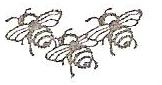 P.O. BOX 54048-00200, Nairobi Mobile: 0722-455222Email: slittlebees@yahoo.com 14th May 2012FROM: ROSE MWANGANGI TO: SPONSOR SVAVA BJARNADDear our new Sponsor Svava,RE: DAP REPORT FROM JANUARY TO APRIL 2012Warm greetings from Kenya from your Little Bees daughter Rose Mwangangi!Rose is ever jolly, never shy, can sing loudly and has sharp sound. Rose is HIV positive little girl who always takes her ARV drugs, but she is strong. She plays like others, no one knows she is sickly except me and the bedridden parents who are sick. Mwangangi is a clever girl and does well in her class, very playful, she likes to play with her friends, she likes playing hide and seek and playing with dolls too. Mwangangi was happy when she had that she is sponsored by her friend Svava. Thank you. Best regards, Yours sincerely, Lucy Odipo.